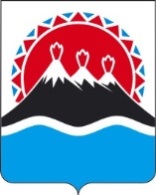 П О С Т А Н О В Л Е Н И ЕГУБЕРНАТОРА КАМЧАТСКОГО КРАЯ             г. Петропавловск-КамчатскийВ соответствии с Законом Камчатского края от 29.12.2014 № 564 «Об особо охраняемых природных территориях в Камчатском крае», с учетом согласования Законодательного Собрания Камчатского края (решение Президиума Законодательного Собрания Камчатского края от _____________ № ___________)ПОСТАНОВЛЯЮ:1. Ликвидировать (снять статус) государственный биологический заказник областного значения «Берег Чубука».2. Внести в постановление главы администрации Камчатской области от 08.06.1994 № 170 «Об организации заказников областного значения на территории Камчатской области» следующие изменения:1) пункт 1.2 части 1 признать утратившим силу;2) приложение № 2 признать утратившим силу;3) приложение № 7 признать утратившим силу.3. Настоящее постановление вступает в силу через 10 дней после дня его официального опубликования.Губернатор Камчатского края                                                               В.И. ИлюхинСОГЛАСОВАНО:                                                       Исп. Анна Михайловна ДаниловаТел.: 27-55-80Министерство природных ресурсов и экологии Камчатского края: Пояснительная запискак проекту постановления Губернатора Камчатского края «О ликвидации (снятии статуса) государственного биологического заказника областного значения «Берег Чубука»Настоящий проект постановления Губернатора Камчатского края разработан в соответствии с пунктом 2 статьи 10, частью 5 статьи 131 Закона Камчатского края от 29.12.2014 № 564 «Об особо охраняемых природных территориях в Камчатском крае», частью 4.1 постановления Правительства Камчатского края от 26.07.2016 № 291-П «Об утверждении Порядка принятия решений о создании, об уточнении границ, изменении режима особой охраны, о продлении срока функционирования, ликвидации (снятии статуса) особо охраняемых природных территорий регионального значения в Камчатском крае» в целях ликвидации (снятия статуса) государственного биологического заказника областного значения «Берег Чубука».Государственный биологический заказник областного значения «Берег Чубука» (площадь – 49 100 га) образован постановлением главы администрации Камчатской области от 08.06.1994 № 170 «Об организации заказников областного значения на территории Камчатской области» с целью сохранения и восстановления обитающей в этом районе береговой популяции снежного барана и численности бурого медведя. При образовании природного парка «Южно-Камчатский» в 1995 году территория заказника «Берег Чубука» была полностью включена в его состав. Необходимость ликвидации (снятия статуса) государственного биологического заказника областного значения «Берег Чубука» обусловлена его нахождением в границах природного парка регионального значения «Южно-Камчатский». Проект постановления Губернатора Камчатского края «О ликвидации (снятии статуса) государственного биологического заказника областного значения «Берег Чубука», входящего в зону особой охраны природного парка регионального значения «Южно-Камчатский», направлен на устранение имеющей место коллизии правового регулирования режима охраны и использования одних и тех же земельных (лесных) участков, одновременно расположенных в границах различных по правовому статусу и административному подчинению особо охраняемых природных территорий, исключения необоснованных затрат средств краевого бюджета на выполнение работ по обеспечению функционирования указанного заказника.Земельные (лесные) участки, занимаемые заказником «Берег Чубука», полностью включены в зону особой охраны «Берег Чубука» природного парка «Южно-Камчатский», общая площадь которой составляет 52 257,5 га. Зона особой охраны природного парка «Берег Чубука» по площади на 3  157,5 га превышает площадь действующего заказника «Берег Чубука». При этом для зоны особой охраны «Берег Чубука» установлен более жесткий режим охраны, чем режим охраны действующего заказника.Проект постановления Губернатора Камчатского края подготовлен с учетом решения Межведомственной рабочей группы по выработке решений по вопросам функционирования и развития системы особо охраняемых природных территорий регионального значения в Камчатском крае от 08.02.2019 № 1, которым ликвидация государственного биологического заказника регионального значения «Берег Чубука» признана целесообразным.Принятие настоящего проекта постановления Губернатора Камчатского края не потребует выделения дополнительных финансовых средств из краевого бюджета.Проект постановления Губернатора Камчатского края размещен 08.02.2019 на Едином портале проведения независимой антикоррупционной экспертизы и общественного обсуждения проектов нормативных правовых актов Камчатского края в сети «Интернет» до 19.02.2019 для проведения независимой антикоррупционной экспертизы.Настоящий проект постановления Губернатора Камчатского края не подлежит оценке регулирующего воздействия в соответствии с постановлением Правительства Камчатского края от 06.06.2013 № 233-П «Об утверждении Порядка проведения оценки регулирующего воздействия проектов нормативных правовых актов Камчатского края и экспертизы нормативных правовых актов Камчатского края».№О ликвидации (снятии статуса) государственного биологического заказника областного значения «Берег Чубука»Министр природных ресурсов и экологии Камчатского края                             В.И. ПрийдунРуководитель Агентства лесногохозяйства и охраны животного мираКамчатского края        В.Г. ГорловНачальник Главного правового управления Губернатора и Правительства Камчатского края         С.Н. Гудин